Sauk Valley Community College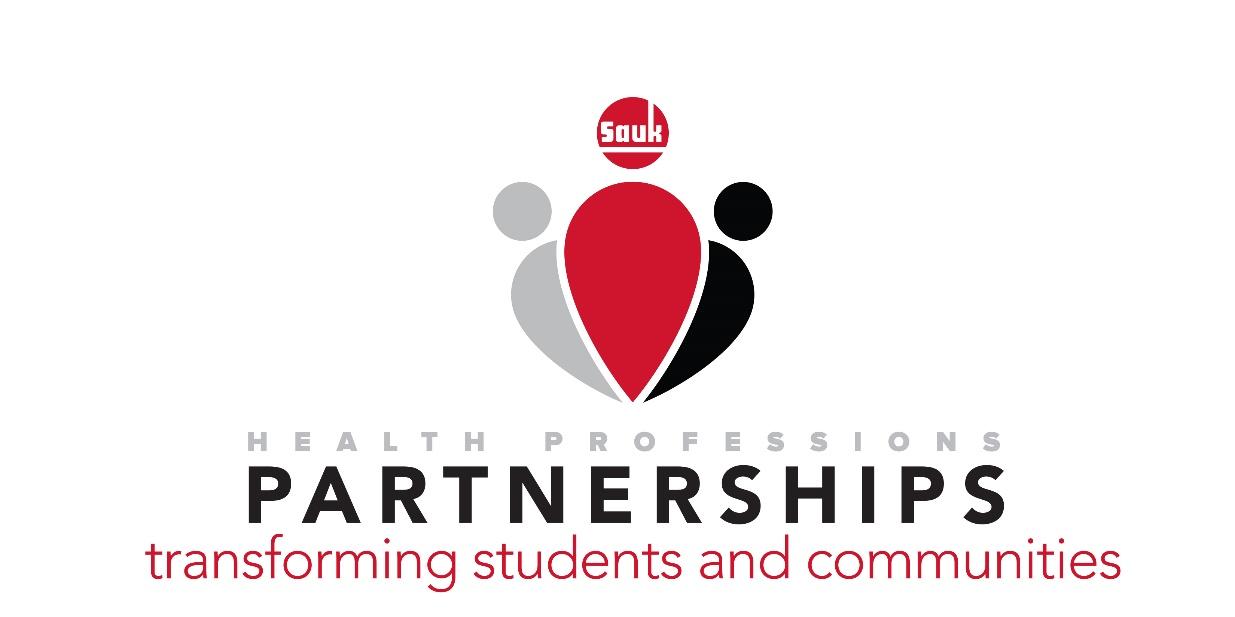 Associate Degree NursingLicensed Practical NursingADMISSION HANDBOOK2022-2023Sauk Valley Community College173 IL Rte. 2Dixon, IL 61021815-288-5511ContentsGENERAL ADMISSIONS INFORMATION TO SAUK VALLEY COMMUNITY COLLEGEIntroductionSauk Valley Community College provides a wide range of learning opportunities to meet the various educational needs of students from diverse backgrounds. Sauk has an “open door” policy and welcomes all that may benefit from its courses and programs of study.The College has tailored its instruction to serve those with a high school diploma or its equivalent. The College may at its discretion admit persons in high school who are under the age of 18 who meet established criteria and have permission from appropriate high school personnel and parents/guardians and Sauk personnel. (See high school/Dual Enrollment students in the SVCC catalog.)Admission to the College does not guarantee entrance into all courses or programs of study. Entrance into specific programs may depend on other criteria such as age, evidence of language and mathematics skills, and space availability.  Also, students may be required to complete specified prerequisites prior to enrollment in certain courses or programs. Academic advisors are available to assist students in determining an appropriate sequence of courses or program of study.The College reserves the right to limit enrollment because of space or budget restrictions, to establish selective admission requirements and to give preference to residents of the District.New Student AdmissionsNew part-time and full-time students are expected to follow the procedure outlined below:STUDENT INFORMATION FORM: Students must submit a completed Sauk Valley Community College student information form. This form may be obtained from Admissions and Records, West Mall Student Services area of the building or at www.svcc.edu/admissions/admissions.html.TRANSCRIPTS:High School/GED. It is recommended that students submit transcripts of a high school record or the equivalent.College. Sauk will accept credits earned at other regionally accredited institutions. Official transcripts MUST be submitted directly to Sauk from the college/university. Students must also submit a Transcript Evaluation Request form (found in Admissions and Records or the College website at www.svcc.edu ) to Admissions and Records. Upon complete evaluation, students will be notified in writing of course articulation. For additional information, contact the Records Analyst, Ext. 327.COMPLETE A PLACEMENT TEST:Placement testing in English Language Arts and mathematics is required of all students wishing to register for an English language arts course, mathematics course, or any other college courses requiring a specific ENG/ELA/MAT co- requisite or prerequisite. Placement test results will be used by academic advisors to match students with courses that are consistent with their skill level.Methods of PlacementSAT/ACT ScoresSVCC Placement test resultsReview of credit earned at the college levelPlease contact Academic Advising at 815-835-6354 for further information or email at advising@svcc.edu.The first SVCC Placement Testing session for each test is free. A minimum fee will be charged for additional testing sessions. There is a maximum of two placement tests per 12-month period. Contact the Testing Center for details at 815-835-6530.A Test of English as a Foreign Language (TOEFL) result of 83 or higher on internet-based testing is required by the Illinois Department of Financial and Professional Regulation for NCLEX application. http://www.idfpr.com/Renewals/apply/Forms/CGFNS_02.pdfNURSING PROGRAM INFORMATIONThe nursing programs at Sauk include the Associate Degree in Nursing and the Practical Nursing program. These programs are selective programs. Students are admitted on a priority basis with the most qualified students admitted first. Sauk also has a Certified Nursing Assistant program.Out-of-District ApplicationSauk Valley Community College is required, by state policy, to give preference to in- district resident candidates. Out-of-district applicants to the program coming from colleges with cooperative agreements will be given the same consideration as in-district applicants. In district definitions are listed in the student services section of the college catalog. One definition of note concerns residency through full-time employment. A student is considered a resident of District 506 if the student works full-time within the district and can show proof of his/her employment. This college policy is adhered to as the definition for applicants to the nursing program. Out-of-district applicants to the nursing program will be considered after June 1, if space is available and there are no qualified in-district students.Personal History InformationUpon completion of the nursing programs, graduates are eligible to apply to take the National Council licensing examination (NCLEX). Candidates for the licensing examination will be required to provide the following information on the application for licensure (these questions must be completed by all applicants):Have you been convicted of any criminal offense in any state or in federal court (other than minor traffic violations)? If yes, attach a certified copy of the court records regarding your conviction, the nature of the offense and date of discharge if applicable, as well as a statement from the probation or parole officer.Have you been convicted of a felony?If yes, have you been issued a Certificate of Relief from Disabilities by the Prisoner Review Board? If yes, attach a copy of the certificate.Have you had or do you now have any disease or condition that interferes with your ability to perform the essential functions of your profession, including any disease or condition generally regarded as chronic by the medical community, i.e. (1) mental or emotional disease or condition; (2) alcohol or other substance abuse; (3) physical disease or condition that presently interferes with your ability to practice your profession? If yes, attach a detailed statement, including an explanation of whether or not you are currently under treatment.Have you been denied a professional license or permit, or privilege of taking an examination, or had a professional license or permit disciplined in any way by any licensing authority in Illinois or elsewhere? If yes, attach a detailed explanation.Have you ever been discharged other than honorably from the armed service or from a city, county, state or federal position? If yes, attach a detailed explanation.December 2012: Illinois has made some changes on licensure approval especially concerning forcible felonies and sex offenders. A supporting document titled “Health Care Workers Charged with or Convicted of Criminal Acts (CCA) form will be required for Registered Nurses applications. “Illinois reviews each case on an individual basis. Make sure you include with your board exam application a letter of events in your own words along with copies of court documents showing that you are currently in compliance. Determination of licensure can only be made after an application for examination has been reviewed and if granted may require a probation period. For more details on Section 1300.100 Refusal to Issue a Nurse License Based on Criminal History Record, please go to the link: http://www.ilga.gov/commission/jcar/admincode/068/068013000A01000R.htmlRev. 5/13CCA Form: Health Care Workers Charged with or Convicted of Criminal Acts is also required. You must respond to each of the following questions with this form.Are you currently charged with or have you been convicted of a criminal act that requires registration under the Sex Offender Registration Act?Are you currently charged with or have you been convicted of a criminal battery against any patient in the course of patient care or treatment, including any offense based on sexual conduct or sexual penetration?Are you required, as part of a criminal sentence, to register under the Sex Offender Registration Act?Are you currently charged with or have you been convicted of a forcible felony?If YES to any of the above, attach a certified copy of the court records regarding your conviction, the nature of the offense and date of discharge, if applicable, as well as a statement from the probation or parole office.Providing fraudulent information for the above may be grounds for refusal to issue the license and at the discretion of the Committee of Nursing and the Department of Professional Regulation, a review hearing may be required. The Committee will not conduct this hearing until the individual has completed the required approved nursing program in an approved school and has completed the necessary application forms for licensure required by the Department of Professional Regulation. The decision to allow an individual to take the examination for licensure rests with the Committee. As a rule of thumb if you have been fingerprinted for anything even if it was not a felony, prepare a letter of events in your own words along with court documents verifying you are currently in compliance.Effective April 2013: IDFPR will offer you a “Non-Binding Advisory Opinion” if you have a FELONY conviction of any kind and have questions on whether you can be licensed. The form is found on the IDFPR web link http://www.idfpr.com/Forms/F2035.pdf. It is to be completed and mailed, including support documents to:Illinois Department of Financial and Professional Regulation Division of Professional RegulationOffice of the General Counsel 320 W. Washington– 3rd Floor Springfield, IL 62786Please note effective January 2017, previously barred health care workers and applicants with criminal convictions may once again become eligible for licensure in Illinois. Under a newly enacted law, the Illinois Department of Financial and Professional Regulation (IDFPR) has implemented a review process for impacted health care workers. This new law partially rescinds a 2011 law that automatically and permanently revoked or denied licensure for health care workers with certain felony convictions in their past.Health care workers who qualify for review under the new law now have the opportunity to present information proving they have been rehabilitated from their conviction. Health care workers with certain felony convictions that have met the timing requirements under the new law may file a Petition for Review to determine whether their conviction is still a barrier to licensure. The new law sets forth the factors IDFPR may consider indetermining whether a health care worker has been rehabilitated. Factors include, but are not limited to, the seriousness of the offense, prior disciplinary history, and voluntary remedial actions.Health care workers who have been permanently revoked or denied licensure may immediately file a Petition for Review to prove rehabilitation. First-time applicants must submit an initial application for licensure prior to filing a Petition for Review. If a Petition for Review is granted, the conviction is no longer a barrier to licensure. The previously barred health care worker or first-time applicant must still meet all licensure requirements. This may include submitting licensing forms, fingerprinting, and proving competency to practice.For more information on IDFPR and the Petition for Review process, please visit our website at www.idfpr.com. There you will find answers to Frequently Asked Questions (FAQs) and application information pertaining to each profession. If applicable, please feel free to share this information with your Association’s members.Criminal Background CheckSauk Valley Community College (SVCC’s) Health Professions utilize local health care facilities for student learning. These facilities utilize background checks as a means to protect their clients/patients and have the right to extend the same standard as are set for health care facility employees in matters relating to the welfare of patients and the Standards of the Health Care Facility criteria to students. In the event that a student is denied a clinical practicum by a facility, alternatives for the student will be evaluated. In most cases, the student will be required to withdraw from the Health Professions Program.Nursing program admission is provisional until all criminal background processes are completed. The student is responsible for fees associated with the criminal background investigation and providing the requested information to Castle Branch. The student will be required to sign a disclosure/release form. The criminal background check must be completed and approval granted by the facility, if applicable. Failure to do so will result in admission to the program being rescinded. Students who are absent for one semester will be required to be re-checked upon re-admission.Students who are convicted of any criminal offense after program admission in any state or federal court (other than minor traffic violations) are responsible for reporting that conviction immediately to the Health Professions Department. Follow up with the clinical facilities will be completed and withdrawal from the program may be required.Upon graduation, all individuals applying for initial licensure as a registered nurse or practical nurse in Illinois must submit to a criminal background check and provide evidence of live-scan fingerprint processing from a designated agent.*It is of note that both our local hospital employers do not allow facial piercings or ear gauges. We caution you before entry into the program that such adornments may well affect you being hired.MA to LPN applicants referred from and currently working at CGH or KSB hospitals will complete a background check form but will not have the background check completed unless information from website searches reveal a concern.Nursing Program Grade RequirementsA grade of “C” is the minimum passing grade for all major field requirements, social science, and physical/life science courses. A student in the nursing program must achieve a grade of “C” or better in major field courses to be promoted to the next semester/sequence of nursing courses as prerequisites apply.Successful completion of a nursing course requires a “C” in the classroom, clinical and skills testing components. A student who is not demonstrating expected performance standards in the classroom or clinical area will receive a failing grade for the course.Any student earning a failing grade in the first semester of the program must reapply for admission and will again be part of the competitive selection process.Campus Security ReportThe campus security report is available on the College’s Web Page at www.svcc.edu or in the Student Handbook that is available throughout the College.Affirmative ActionSauk Valley Community College is an equal opportunity employer and is committed to an effective policy of non-discrimination and equal opportunity in all employee and student relations. Except to the extent and subject to the exemptions as permitted by law, no qualified employee or student shall be excluded from the employment of educational opportunity, be denied benefits or be subjected to discrimination on the basis of differences in race, color, age, religion, national origin, ancestry, gender, sexual orientation (as that term is defined in the Illinois Human Rights Act), marital status, handicap, military status, or unfavorable discharge from military service classified asRe-3 or the equivalent thereof. (Complaints and inquiries related to this policy or anypotential discriminatory concerns may be addressed to: Director of Human Resources, Sauk Valley Community College, 173 IL Route 2, Dixon, IL 61021, 815-288-5511.SVCC Foundation Scholarship ApplicationEligibilityStudents attending Sauk Valley Community College, pursuing a certificate or degree, are eligible to apply for a scholarship offered by the Sauk Valley College Foundation. As the requirements vary for most scholarships offered, applicants must complete an application for each specific scholarship. To be considered for award, essay and additional documentation must be submitted by the deadline stated.Scholarship AwardThe amount of each scholarship varies annually.DeadlineThe deadline for each scholarship varies. New scholarship opportunities are released at the first of the month, every month, as available. Information can be found at https://www.svcc.edu/foundation/scholarships.Questions?Visit: SVCC Foundation Scholarships at https://www.svcc.edu/foundation/scholarships/index.html or  Call: 815-835.6329Best FundingBusiness Employment Skills Team, Inc (BEST, INC) provides workforce development services to adults, youth, and dislocated workers at a variety of locations. These services include comprehensive assessments, career planning, work readiness training, internships, work experience, other work-based activities, and classroom training reimbursements.Nursing Program Scholarship/Financial Assistance/Job Opportunities BoardPlease check out the opportunities available on the bulletin board outside the Nursing Office. The board is updated as new opportunities become available.05/2016Financial AssistanceBelow are financial assistance policies and terms one should familiarize with through his or her degree program. If you have questions or need further clarification, please contact the Financial Assistance Office.FAFSA – this online application should be completed annually. Completion of this application determines eligibility for federal and state grants, work-study, student loans and some scholarships. The application becomes available in October, every year, and should be completed as soon as possible to ensure the best opportunity to receive state grants (grants are funds that do not have to be repaid).Maintaining Financial Aid Eligibility:PELL Grant Credit Hour Limits - Students must complete their degree or certificate within a maximum time frame measured by attempted credits equal to 150 percent of the number of credits required for their primary degree program*Exceeding the maximum credit limit will require an appeal to the Director of Financial Assistance to continue financial aid funding.Dual enrollment, transfer credits, and remedial courses are included in the attempted credit hour total.If considering changing majors, it is recommended to consult with the Financial Assistance Office to ensure funds throughout your program.Lifetime Pell Eligibility - The amount of Federal Pell Grant funds receivable over your lifetime is limited by federal law to the equivalence of six years of Pell Grant funding.Since the maximum amount of Pell Grant funding receivable each year is equal to 100%, the six-year equivalence is 600%. Two semesters at 12 or more credit hours equals 100% used.Cumulative Grade Point Average (CGPA) - Failure to maintain a 2.0 semester and CGPA jeopardizes your ability to receive future financial assistance. If you are unable to maintain the required CGPA, you will be required to submit an appeal to the Director of Financial Assistance. If your appeal is approved: you will be required to follow a strict academic plan, obtain a “C” or better in all courses, and will not be able to withdraw from a course after the 80% refund period.Remedial courses are factored into the CGPA that financial assistance must use. The SVCC Financial Assistance Office is the only party that will see this calculation.Pace of Progression - A minimum 67% course completion ratio is required each semester and cumulatively. Failure to meet this standard can result in denial of future financial aid funding.Retaking a class – Financial Assistance cannot pay for the same class more than twice. If you withdraw from a class after the 80% refund period or fail a class, it counts as an attempted class.Student Loans:You must maintain financial aid eligibility as described above to receive a student loan.Outside Resources – If receiving funding from scholarships, BEST, AmeriCorps, etc., loan eligibility may be reduced. Outside resources must be factored into award packages. Please clarify with the Financial Assistance Office if you receive outside resources.Loan Limits - There are federal limits on loan amounts that can be awarded each year and over the lifetime of your education. Visit the Financial Assistance Office for details on specific loan eligibility.05/2016Physical Ability Standards Health Professions ProgramsThe physical demands described here are representative of those that must be met by an employee to successfully perform the essential functions of this job. Exceptions may be made to these requirements based on the principle of reasonable accommodation.Must be able to:Have full range of motion of body joints and fine motor movements of the hands in order to perform finite tasks using the hands.Constantly stand, walk, sit, lift, carry, push/pull, reach, handle, feel and talk or hear, taste or smell.Frequently balance and crouch.Frequently reach (i.e. 34 – 66% of the total working day, 2 2/3 – 5 ½ hours).Occasionally stoop and kneel.Rarely climb (i.e. 1 – 5% of the total working day, 1 – 24 minutes).Must be able to:Constantly lift and/or move 35 pounds, 20 pounds and 10 poundsFrequently lift and/or move 50 poundsRarely lift and/or move 75 pounds.Must have the ability to carry objects weighing up to 50 pounds daily.Must be able to:Use the English language to communicate effectively in a clear concise manner in order to be easily understood.Write in a legible and understandable manner.Must be able to:See and hear or use prosthetics that will enable these senses to function adequately to ensure that the requirements of the position can be fully met. Must be able to possess far vision acuity, near vision acuity, and peripheral vision on a constant basis.Maintain composure when subjected to high stress levels.Adapt effectively to environments with high tension to ensure client safety.Adapt to irregular working hours.Respond quickly to emergency situations in an emotionally controlled manner.Is subject to exposure to infectious waste, diseases and conditions, including exposure to HIV and Hepatitis B viruses.Wear lead protective devices for extended periods of time.6/95	Rev. 5/12; 5/14; 5/16GENERAL ADMISSION REQUIREMENTS FOR ALL NURSING PROGRAMS(ADN, LPN, MA to LPN, AND ADVANCED PLACEMENT)All students interested in any nursing program at SVCC must satisfy the following criteria:Complete SVCC admission and placement process.Attend one General Nursing Information Meeting. Advanced Placement and recommended MA to LPN applicants employed by CGH or KSB are exempt from this meeting.Certificate or Licensure requirements:Active CNA certificate on file with the IDPH with verification of work history or documentation of successful completion of a state approved CNA program OR NRS 121 within the last two (2) years. Verification of passage of the certification exam is required, will be provisional.prior to beginning nursing program.Active CNA Certification on file with the IDPH. If certification achieved greater that two –year previously with no work history, successful completion of NRS 121 is required.CNA work history verification can be documented via tax records, payment stub, IDPH registry (if clinical updates are present), or a letter from the employer.Advanced Placement students - LPN license is applicable for this requirement.Successful completion of the MA program from an accredited school with current state certification and documentation of VOC 121 within the last 2 years.Cumulative GPA of 2.5 or greater.Fulfill English Language Arts requirement by meeting program specific criteria. (The highest-level point standard achieved will be utilized. Applicants are encouraged to complete higher-level ENG courses without risk to points earned.)Fulfill Mathematics by meeting program specific admission criteria. (The highest-level point standard achieved will be utilized. Applicants are encouraged to complete higher-level math courses without risk to points earned.)Schedule an appointment with the SVCC Health Careers Advisor to develop an Application and Progression plan. Academic plans completed in the FYE 101 (First Year Experience) or PSY 100 (orientation) are not acceptable. Progressions plans need to be completed including the most recently completed semester. For March 1 deadlines this is typically January through February, for the June 1 deadline it is the last two weeks in May once grades are posted.File a current application form for the program of interest with the Office of Health Professions.Two recommendation forms (forms distributed at mandatory nursing informational meeting) must be submitted to the Office of Health Professions before the designated deadline. MA to LPN students who have been referred from CGH or KSB are not required to meet this criterion. It is required that the recommendation form be from a professional source, i.e. employer, co-worker, supervisor, instructor, counselor. etc. Forms from family and/or friends will not be evaluated. Reference letters will not be accepted. You must make it clear that if they list you as a friend it will delay or may deny your application. All recommendation forms MUST be mailed directly from the writer for the purpose of anonymity to the following address: Sauk Valley Community CollegeOffice of Health Professions 173 IL Route 2Dixon, IL 61021.Admission ProcedureThe general admission requirements and minimum Selection Requirements must be completed by March 1 of the year the applicant wishes to be admitted. A “point system” will be utilized to evaluate all qualified applicants.  Once all eligible applicants have been evaluated and ranked, students will be admitted from the highest ranking to the lowest, until all spaces are filled. If there are more eligible candidates than there are spaces available, a waiting list will be developed. If the class is not filled, candidates meeting a second evaluation deadline of June 1 will be evaluated and ranked as spaces are available.An MA to LPN cohort of up to 10 students will be offered each fall semester for students referred from CGH, KSB and local Health Departments.Students who have a CGPA below 2.5 do not qualify for admission. If a student has a CGPA below 2.5, he/she needs to see an academic advisor to discuss options prior to applying to the nursing programs.Students, who were unsuccessful in the nursing fundamentals semester (NRS 108 or140) must reapply for admission. If a student has failed both NRS 108 Fundamentals and NRS 140 Fundamentals they will not be allowed to apply for five years to either program. The CGPA, with nursing courses factored in, will not be evaluated in these applications.In all cases, the decision to admit an applicant rests with the Admissions Committee.Alternate StatusFour candidates each year will be assigned alternate status in the ADN and LPN programs. The alternates will meet all minimum criteria and attend program orientation in June and purchase uniforms in preparation for program admission as late as the first week of school. Additionally, the required immunizations, physical exams, CPR, and criminal background checks MUST be uploaded into ViewPoint® prior to the first day of school to ensure their position as an alternate. If the ViewPoint® requirements are not met, the student forfeits their alternate status and the next applicant will be moved up. Alternates will attend the first two days of classes for the program only if Viewpoint®  requirements are completed.Alternates will be assured admission to the program the subsequent academic year, if no openings occur within the first two days of classes of the year in which their alternate status was recognized. Minimum admission criteria must be maintained to assure admission in the subsequent academic year.Admitted students may choose to move to alternate status in the year they are admitted without penalty prior to the start of classes.Waiting ListIf there are more eligible candidates than there are spaces available, a waiting list will be developed.Candidates who are not selected in the year of their initial application, but wish to be considered for screening the next year must reapply by completing a re-application form with the Office of Health Professions and update their “Application and Progression Plan” with the Health Careers Advisor by March 1. The re-application form will be mailed in the month of January to the address listed on the prior application.Recommendation forms received with the initial “Application” may be used for the second screening. Completed recommendation forms will not be used for any more than two consecutive application cycles.Candidates who are reapplying must meet the admission criteria for that year.ASSOCIATE DEGREE NURSING PROGRAMThe graduate of this program is eligible to take the National Council Licensure Examination (NCLEX) for Registered Nurses (RN). She/he will have acquired the skills needed to give patient care as an entry-level practitioner of professional nursing.The number of students that can be admitted to the Associate Degree Nursing Program is limited. Therefore, a selection procedure is used to identify the candidates who are the most academically prepared.Minimum Selection RequirementsBefore an applicant will be considered for admission to the ADN program, the following activities must be completed. Please note: High school coursework used to fulfill requirements must be completed within 5 years of application to the program (including re-application). This means the year the last course was completed, not the high school graduation date.Complete SVCC General Admission Requirements.Certificate or Licensure requirements:Active CNA certificate on file with the IDPH with verification of work history or documentation of successful completion of a state approved CNA program OR NRS 121 within the last two (2) years. Verification of passage of the certification exam is required, will be provisional.Active CNA Certification on file with the IDPH. If certification achieved greater that two –year previously with no work history, successful completion of NRS 121 is required.CNA work history verification can be documented via tax records, payment stub, IDPH registry (if clinical updates are present), or a letter from the employer.Advanced Placement students - LPN license is applicable for this requirement.Successful completion of the MA program from an accredited school with current state certification and documentation of VOC 121 within the last 2 years.Assessment Technologies Inc. (ATI) test score print out for Test of Essential Academic Skills (TEAS).TEAS score is valid for 3 years.TEAS scoring will result in the following admission placement options when all other admission criteria have also been met:78% or greater composite score earns priority admission. Applicants in this category will secure admission first.70 – 77.9% composite score earns reserved admission. Applicants in this category will secure admission second if seats remain available.Below 70% composite score earns general admission. Applicants in this category will secure admission third if seats remain available.Satisfy all of the following academic criteria: ENG, MAT, CHE, BIOAdmission ProcedureENGLISH LANGUAGE ARTS (ONE of the following criteria must be met. Applicants are encouraged to complete higher-level English courses without risk to admission being earned.)SVCC placement test/ ACT/SATSatisfactory completion of ELA 099 or higher with a “C” or better.Completion of ENG 101 with a grade of “C” or higherMATHEMATICS (ONE of the following criteria must be met. The highest-level point standard achieved will be utilized. Applicants are encouraged to complete higher- level math courses without risk to points earned.)Algebra 2 or MATH 3 with a “C” or better within the last five years of when the course was taken.Completed MAT 081 (intermediate algebra), MAT 078 (Prep Math for Non- STEM Majors), or higher-level math course with a grade of “C” or better. Note: MAT 106 is not higher-level math course.Grade of “C” or better in an equivalent course at another college/university.Placed into entry-level transferable college level math (MAT 110/115; 121/240 or higher) utilizing an accepted valid placement measure.CHEMISTRY (ONE of the following criteria must be met.)Grade of “C” or better for two semesters (1 year) of high school chemistry within the last 5 years of when the chemistry was taken.Grade of “C” or better in CHE 103, CHE 102, or higher at SVCC. CHE 105 qualifies for higher points.Grade of “C” or better in an equivalent course at another college/university.BIOLOGY (ONE of the following criteria must be met.)Grade of “C” or better for four semesters of high school biology within the last 5 years of when the biology was taken.Grade of “C” or better in BIO 105 or BIO 108 at SVCC. BIO 105 qualifies for higher points. Note: BIO 109 can be used for application, but would not then be used for bonus points.Grade of “C” or better in an equivalent course at another college/university.The biology department requires a student who has not had two years of high school biology within 5 years with a grade of “C” or better, to complete BIO 105 or BIO 108 prior to registering for BIO 109 and BIO 110. In addition, those candidates who did not complete high school chemistry with a grade of “C” or better within the last 5 years must complete CHE 102 or 103 prior to registering for BIO 109. It is highly recommended that associate degree nursing applicants complete high school algebra, biology and chemistry.Point System for Candidate EvaluationA point and TEAS placement system will be utilized to evaluate all qualified applicants. Applicants will be awarded points and placement options for the following criteria:ATI TEAS TestingTEAS scoring will result in the following admission placement options, when all other admission criteria have been met:78% or greater composite score earns priority admission consideration70 – 77.9% composite score earns reserved admission considerationBelow 70% composite score earns general admission considerationThe grades point system will be used for all ATI admission levels if there are more applicants than seats available (see below):Grades received in the courses required for admission or for program completionTwo recommendation formsBonus points are awarded for:BIO 109 and 110BSN completion coursesWaiting List re-applicantsAcademic Admission RequirementsThe following system will be implemented in the required areas of Math (MAT 081), Chemistry (CHE 102/103) and Biology (BIO 108) and accepted High School coursework. NOTE: Grades received in college courses will override high school courses. Applicants are encouraged to complete higher-level math and ELA courses without risk to points earned. The highest points earned will be awarded for math and ELA.A = 4 points		B = 3 points		C = 2 pointsBased on ACT/SAT or SVCC placement scores, you will be awarded points for the following course placements. Placement scores for course placement are valid for 3 years.Example: A student with “A’s” in all three areas will have 12 points; a student with an “A” and two “B’s” will have 10 points, etc. If a prerequisite was taken in both high school and college, the college grade will be used. If a high school course is two semesters, the semester grades will be averaged; e.g. one semester of chemistry with an “A”, one with a “B” would yield 3.5 points for the chemistry score.For BIO 105 and higher-level chemistry, math (excluding MAT 106) and ELA courses, applicants will be awarded points according to the following scale:A = 5 points		B = 4 points		C = 3 pointsApplicants are encouraged to complete higher-level math and ELA courses without risk to points earned. The highest-level point standard achieved within the passing standard of a “C” or better will be utilized.Recommendation forms will be evaluated. Applicants may receive up to five (5) points for positive recommendations. If more than 2 recommendation forms are submitted, all forms will be considered, calculated, averaged, and converted to the 5 point maximum point scale.Bonus Points: BIO 109 and BIO 110 are not required to be completed prior to application to the program. The students who choose to complete BIO 109 and BIO 110 prior to entering into the nursing program will be awarded additional points for each of these courses completed with a “C” or better by the application date using the 4-point scale above. We encourage all students to submit their application at the earliest deadline date possible.Points for BSN completion courses completed with a “C” or better will receive one point per class/grade. Class options for additional points are: MAT 240, CHE 105, BIO 111, PED 115, ENG 103, COM 131, PSY 200, and SOC 111.Two bonus points will be awarded to those qualified applicants that have met the March 1st deadline date the previous year and were placed on the “waiting list”. One bonus point will be awarded to those qualified applicants that have met the June 1st  deadline the previous year and were placed on the “waiting list”. Reapplication will secure no more than two bonus points at any time.Associate Degree Summary of Degree RequirementsThe NRS courses are organized to be completed in a two-year sequence. However, provisions are made for those students who need to distribute the general education courses over a longer period of time.MAT 240, CHE 103 or 105, BIO 111, PED 115, ENG 103, COM 131, PSY 200, and SOC 111 are recommended for those intending to continue their education toward a baccalaureate degree in nursing. Refer to your transfer institution for specific requirements.LICENSED PRACTICAL NURSING PROGRAMThe graduate of this program is eligible to take the National Council Licensure Examination (NCLEX) for Practical Nurses (PN). She/he will have acquired the skills needed to give bedside care to patients in a variety of health care settings.The student may choose to complete this program in a one- or two-year sequence. Information about the program’s curriculum is described in the SVCC catalog.The number of students that can be admitted to the Practical Nursing Program is limited. Therefore, a selection procedure is used to identify the candidates who are the most academically prepared.Minimum Selection RequirementsBefore the applicant will be considered for admission to the Practical Nursing Program, the following activities must be completed:Complete SVCC General Admission Requirements.Certificate or Licensure requirements:Active CNA certificate on file with the IDPH with verification of work history or documentation of successful completion of a state approved CNA program OR NRS 121 within the last two (2) years. Verification of passage of the certification exam is required, will be provisional.Active CNA Certification on file with the IDPH. If certification achieved greater that two –year previously with no work history, successful completion of NRS 121 is required.CNA work history verification can be documented via tax records, payment stub, IDPH registry (if clinical updates are present), or a letter from the employer.Successful completion of the MA program from an accredited school with current state certification and documentation of VOC 121 within the last 2 years.Assessment Technologies Inc. (ATI) test score print out for Test of Essential Academic Skills (TEAS).Satisfy all the following Academic Admission Requirements:English Language Arts: One of the following criteria must be met.SVCC placement test or ACT/SAT appropriate scores. Applicants are encouraged to complete higher-level ENG courses without risk to points earned. The highest-level points achieved within the passing standard of a “C” or better will be used.Completed ELA 099 (formerly ENG 099) or higher-level English course with a grade of “C” or better.Completed an equivalent English course at another college or university with a grade of “C” or better.Math Proficiency: ONE of these following criteria must be met. Applicants are encouraged to complete higher level math courses without risk to points earned. The highest-level points achieved within the passing standard of a “C” or better will be used.Placed into intermediate algebra (MAT 080, 081,106) or higher using SVCC placement or ACT/SAT/ACCUPLACER score.Two semesters of high school algebra or MATH 1 with a “C” or better within the last five years of when the algebra course was taken.Completed beginning algebra (MAT 074 or 075), Preparatory Math for Non-STEM Majors (MAT 078), or higher-level math course with a grade of “C” or better. Applicants are encouraged to complete higher level math courses without risk to points earned. The highest-level points achieved within the passing standard of a “C” or better will be used.Completed an equivalent course at another college or university with a grade of “C” or higherCumulative GPA of 2.5 or above.Point System for Candidate EvaluationA “point system” will be utilized to evaluate all qualified applicants. Applicants will be awarded points for the following criteria:Scores or grades in the academic areas required for admissionTEAS test resultsRecommendation formsBonus points are awarded forBIO 108Waiting List re-applicantsAcademic Admission RequirementsThe following point system will be utilized to evaluate all qualified applicants. Applicants will be awarded points for the following criteria. Placement scores for course enrollment are valid for 3 years.Writing Scores or Grades*For higher-level courses in writing and math, applicants will be awarded points according to the following scale:A = 5 points		B = 4 points		C = 3 pointsExample: A student who has an SVCC ENG 101 grade of B and places into MAT 122, 203, 220, or 221 would receive 8 points, a student with an “A” in ENG 101 and an “A” in MAT 074 would receive 9 points.Point system is based on the new placement scores for the current academic school year.ATI TEAS TestingPoints will be awarded according to your TEAS total score as follows:78 or greater 3 points58.7 - 77.9 – 2 points58.6 – 41.3 % - 1 point41.2 % or less – 0 pointsRecommendation forms will be evaluated.Applicants may receive up to five (5) points for positive recommendations. If more than 2 recommendation forms are submitted, all forms will be considered, calculated, averaged, and converted to the 5 point maximum point scale.Bonus Points:BIO 108 is not required to be completed prior to application to the program. The students who choose to complete BIO 108 prior to application into the nursing program, will be awarded additional points using the 4-point scale above. We encourage all students to submit their application at the earliest deadline date possible.BIO 109 and 110 will also meet the science requirements in lieu of BIO 108. Grades in these two courses will be averaged for awarded points using the 5- point scale.Two bonus points will be awarded to those qualified applicants that have met the March 1st deadline date the previous year and were placed on the “waiting list”.One bonus point will be awarded to those qualified applicants that have met the June 1st deadline the previous year and were placed on the “waiting list”.Reapplication will secure no more than two bonus points at any time.Practical Nursing Summary of Certificate RequirementsBIO 109 and BIO 110 will meet the science requirements for the LPN program for students interested in advanced placement into the ADN Program. Note: CHE 102 or 103 is required for advanced placement application. A student who enrolls in BIO 109 using high school coursework may need to complete chemistry prior to an advanced placement application.The NRS courses are organized to be completed in a one-year sequence. However, provisions are made for those students who need to distribute the general education courses over a longer period of time.LPN ARTICULATION/ ADVANCED PLACEMENTASSOCIATE DEGREE PROGRAMA Licensed Practical Nurse who wishes to expand her/his role in the nursing field can earn an Associate Degree in Nursing through an advanced placement process. The LPN must complete the general education prerequisites comparable to the Traditional ADN student at the point she/he wishes to enter the program.The LPN has two options for advanced placement. Option 1 would permit entry into the second semester of the first year of the face-to-face program. Option 2 would permit entry into the first semester of the second year of the ADN program. The sequence for each option is as follows:Option 1Complete Admission Requirements for all Nursing Students.Submit a transcript from School of Practical Nursing.Submit a copy of current practical nursing license and Petition for Certification, License or Registry form.Complete the following courses with a grade of “C” or above: FYE 101 First Year ExperienceENG 101 Composition IBIO 109 Human Anatomy and Physiology I (CHE 102/103 and BIO 108 or 105 prerequisites)PSY 103 Introduction to PsychologyPHL 101 Introduction to Logic and Formal Reasoning NRS 141 Pharmacology for NursingBIO 110- must be taken prior to the start of the second year of the nursing program.Skill Level Assessment: The applicant will be required to register for a one credit hour Independent Study (IDS). This course will orient the applicant to the nursing labs and the skills testing procedure. In addition, the student will receive an assessment of their skill level for NRS 140 Fundamentals of Nursing expectations. Skill testing will be graded as pass/fail. The applicant will be required to pass the skills tests according to the 1st Semester ADN Skills Assessment Booklet. The student must complete the skills testing by October 1. It is recommended that this process be completed during the fall semester immediately prior to the spring semester the applicant wishes to be admitted into the ADN program.The applicant will receive 10 credits for NRS 140 upon completion of NRS 142 with a “C” or better.All requirements must be completed by the end of the fall semester of the year before the applicant wishes to be admitted to the program.Option 2Complete Admission Requirements for all Nursing Students.Submit a transcript from School of Practical Nursing.Submit a copy of their current practical nursing license and Petition for Certification, License or Registry Credit form.The following courses MUST be completed with a grade of “C” or above by the June 1 deadline. Applicants meeting the June 1st deadline will receive priority. If the class is not filled, candidates meeting a second evaluation deadline of August 1st will be evaluated and ranked as spaces are available.FYE 101, ENG 101, CHE 102 or 103 (or 2 semesters of HS CHE within the last 5 years), BIO 109, BIO 110, PHL 101, PSY 103, NRS 143 and NRS 144 and NRS 201.NRS 201 Bridging Nursing ConceptsNRS 201 is a 2-credit hour course required of all applicants. The lab portion of this course will consist of orientation to the nursing labs, skills testing procedures and skill sets covered in NRS 142 Medical Surgical Nursing I. The lab portion of the course will be graded as pass/fail. In order to receive a passing grade for the lab, the applicant will be required to complete the orientation for and the administration of the skills testing. The applicant will be required to pass the skills tests according to the 2nd Semester ADN Skills Assessment Booklet. This course is offered in the Spring and Fall semesters if minimum student enrollment is met.The applicants must pass the Bridging Nursing Concepts course with a grade of “C” or better to be eligible for admission into the second level courses of the ADN program.The student will receive 19 credits for NRS 140 and 142 upon the completion of NRS 201. These credits will be awarded upon receiving a grade of “C” or better for the nursing courses in the first semester second level of the ADN program. A petition for certification, license or registry credit form must be completed and appropriate fees per credit hour paid to receive these credits.The number of advanced placement students is limited by seats available. Therefore, a screening procedure is used to select the applicants who are the most academically prepared. Applicants will be evaluated following the deadline. Evaluation ProcedureA = 4 points		B = 3 points		C = 2 pointsExample: A student with “A’s” in all required courses have 24 points. A student with all “B’s” 18 points, etc. Applicants are encouraged to complete higher-level math courses without risk to points earned. The highest-level points achieved within the passing standard of a “C” or better will be used.For BIO 105, higher-level chemistry and math courses, applicants will be awarded points according to the following scale:A = 5 points		B = 4 points		C = 3 pointsRecommendation forms will be evaluated. Three recommendation forms are required. One of these forms must be from your “bridge” nursing faculty. Applicants may receive up to five (5) points for positive recommendations.Bonus points will be awarded for the following courses completed with a grade of C or better (1 point for course completed): MAT 240, BIO 111, ENG 103, COM 131, CHE 105, PED 115, PSY 200, and SOC 111. Refer to your transfer institution for specific requirements.PROCESS FOR ADMITTING TRANSFER STUDENTSStudents requesting to transfer to the ADN or LPN program must provide documentation that they have completed general education and nursing prerequisites comparable to traditional students for the semester/course that they are requesting to enter the program.The procedure for admission as a transfer student follows:Request Transfer in writing to the Dean of Health Professions.Request an evaluation of general education courses for comparability to SVCC required courses through the Admissions Office.Provide the Dean of Health Professions with course syllabi and other materials necessary to determine comparability to SVCC nursing courses.Nursing courses not comparable to those offered by SVCC will not be accepted for transfer. The student will retake courses not meeting the SVCC nursing program requirements.Prerequisite/general education requirements - See above LPN Articulation/Advanced Placement must be completed prior to application.The applicant must have a “C” or better in all required courses to be given credit for a course toward admission to the nursing program.Nursing courses to be considered for transfer must have been completed within two years of desired entry to SVCC. All nursing courses including transfer and SVCC courses must be completed within a four-year timeframe if you are pursuing an Associate of Science degree in Nursing. Inability or failure to comply with the timeframe requirements will result in the necessity to repeat all nursing courses for credit.Students who have a “D” or “F” in any transfer nursing courses will be allowed only one opportunity to complete SVCC’s nursing program. A “D” or “F” in any SVCC nursing course will necessitate a withdrawal from the program with no option for readmission.Submit recommendation forms prior to registration. It is required to have at least one recommendation form from a nursing instructor who supervised the applicant at their current/previous school.Document Skill Competence Level. The applicant will be required to register for a one (1) credit hour Independent Study (IDS) which will include preparation for skills testing for the course prior to the semester of requested admission. The applicant will be required to pass the skills tests according to the Nursing Skills Assessment Booklet.The applicant must sign up for the IDS at least 8 weeks prior to the end of the previous semester they wish to enter into and the scheduled test date.The applicant must complete admission criteria 1 and 2 to obtain permission to register for the skills testing.Complete an Application and Progression Plan with the Health Careers Advisor.The number of available seats varies and is limited. Therefore, a screening process is used to select the most academically prepared applicants. Following the deadline, applicants will be evaluated. If the class is not filled following the advanced placement June 1 priority deadline, candidates meeting an evaluation deadline of August 1 will be evaluated and ranked as spaces are available.Articulation to BSN programs SVCC articulation agreementsRN to BSN Completion – SVCC Nursing and TRIO Transfer Guides at: http://svccnursing.weebly.com/Illinois Center for Nursing link on the above website. Check out Educational Opportunities tab. Refer to Admission/Graduation rates and NCLEX pass rates of all schools in Illinois.Army Reserves BSN Completion: Multiple options available.Visit: www.HEALTHCARE.GOARMY.COM or call 1-800-USA-ARMYMethodist College of Nursing, Peoria, ILContact information:Methodist College of Nursing 415 St. Mark Ct.Peoria, IL 61603309-671-5133Northern Illinois University, DeKalb, IL.Contact information:Northern Illinois UniversityP.O. Box 3001DeKalb, IL. 60115-2894815-753-1231Email: nursing@niu.eduWeb site: www.chhs.niu.edu/nursing3 + 1 baccalaureate degree-completion courses:St. Anthony’s College of NursingContact information:Saint Anthony College of Nursing 5658 East State StreetRockford, IL. 61108815-227-2141UIC Quad Cities Regional ProgramContact information:UIC College of Nursing 1515 5th Avenue, Suite 400Moline, IL. 61265309-757-9467Bradley UniversityRN to MSN optionContact information:1501 W. Bradley AvePeoria, IL 61625309-676-7611Onlinedegrees.bradley.edu/CC/Indiana WesleyanContact information:Toll Free 866-498-4968, Direct 765-677-2552adultadmissions@indwes.edu www.indwes.edu/bachelorcompletionChamberlain College of NursingStephen Gautschi, Healthcare Development SpecialistNational Management Offices3005 Highland Parkway Downers Grove, ILsgautschi@chamberlain.edu 630-618-8306Mennonite College of NursingIllinois State UniversityContact: (309) 438-7400 or mcninfo@ilstu.eduWestern Governor’s UniversityContact: Christy Seawall; Christy.seawall@wgu.edu; cell: 630-466-4-7875100% onlineCompetency-based - allowing students to accelerate their education, saving them time and money.Non-profit - affordable, flat-rate tuition of approx. $6,500/year for nursing programs.RN to BSN Program. Average completion time is 18 months for$9,750, but our competency model allows students to accelerate their education, saving them time and money, if desired.ASSOCIATE DEGREE NURSING PROGRAMApplication FormApplication Deadline for Fall Semester: March 1. **A second application deadline of June 1 will be established if class space is available.Name_					 ID# 			_Address _ 					 City/Zip Code 				Telephone 					Year applying for admission: Fall 		_Resident of SVCC District:		Yes 		No 		_Indicate with a check the following requirements that have been completed. All requirements must be completed prior to applying to the program. The most recent score or grade will be utilized.The following requirements have been completed: 	_1. Student Information Form.(Filed official high school or GED transcript recommended.) 	_2. Active CNA certificate on file with the IDPH with verification of work history or documentation of successful completion of a state approved CNA program OR NRS 121 within the last two (2) years. Verification of passage of the certification exam is required, and will be provisional.Active CNA Certification on file with the IDPH. If certification achieved greater than two years previously with no work history, successful completion of NRS 121 is required.CNA work history verification can be documented via tax records, payment stub, IDPH registry (if clinical updates are present), or a letter from the employer.Advanced Placement students - LPN license is applicable for this requirement.Successful completion of an MA program from an accredited school with current state certification and documentation of VOC 121 within the last 2 years. 	_3. CGPA minimum 2.5 	_4. Filed official transcript form other colleges/universities attended. 	_5. English Language Arts: one of the following criteria must be met. (This category does not provide points for admission. Higher Level ENG courses do not risk admission.)Placement Test: Circle OneSVCC Placement test/ACT/SAT   Test Score:	 	Completed ELA 099 or higher-level English course with a Grade of “C” or better. Grade:  		_6.	 Math: one of the following criteria must be met. (Applicants are encouraged to complete higher-level math courses without risk to points earned. The highest-level points achieved within the passing standard of a “C” or better will be used.)Four semesters of high school algebra or MATH 3** T Grade:  	MAT 081 or higher-level math course Math 78 (Prep Math for non- Stem Majors (Note: MAT 106 DOES NOT meet this requirement.) Course:	Grade:  	Equivalent Math Course at another college or university. Course:	Grade:  	Placement Test Math:ACT/SAT Score: 	_Course Level Placement:SVCC Score: 	_Placed into entry-level transferable college level math (MAT 110/115; 121/240 or higher) utilizing an acceptable valid placement measure. 	_7 	Chemistry: One of the following criteria must be metTwo semesters of high school chemistry**	Grade: 	_CHE 102, CHE 103 or higher with a “C” or better	Grade:  	Equivalent Chemistry course at another college or university Course: 	Grade:  	 	_8.	Biology: One of the following criteria must be metFour semesters of high school biology** Grades: 	_BIO 105 or BIO 108 with a “C” or better. BIO 105 qualifies for higher points. Using BIO 109 for this category may significantly alter available points for application due to loss of bonus points.	Grade:  	Equivalent Biology course at another college or university Course: 	Grade:  	** Completed within last 5 years, with a “C” or better 	_9. TEAS	Test date 		Test Score 		% (Attached printed test results) *The grades point system will be used for all ATI TEAS admission levels if there are more applicants than seats available. 	_10. Philosophy 101 Completed before starting the Program Confirmed: Y/N 	_11. Bonus Points 	_BIO 109 and 110 OR the equivalent course(s) at another college or university (one or all may be completed with a “C” or better prior to application to receive bonus points.) 	_BSN completion courses completed with a “C” or better. One point per class/grade for MAT 240; CHE 105; BIO 111; PED 115; ENG 103; COM 131; PSY 200; SOC 111 	_12. General Nursing Information Meeting attended: Date:  		 	_13. Application/Progression Plan completed with Health Career Advisor in the Current  Academic Year 			Date: 			_ 	_14. Filed Recommendation forms (forms from family/friends will not be evaluated.)Based on the above information, I believe I am/will be ready for screening for admission to the ADN Program by the deadline date for the year indicated above.Signed: 							Date: 	 		Return completed form to Room 2G10 or mail to:Office of Health Professions Sauk Valley Community College 173 IL RT 2Dixon, IL 61021PRACTICAL NURSING PROGRAMApplication FormApplication Deadline for Fall Semester: March 1. **A second application deadline of June 1 will be established if class space is available.Name_						 ID# 				_Address _ 						City/Zip Code 				Telephone 					_ Year applying for admission: Fall __	 	Resident of SVCC District:	Yes 	No 	_Indicate with a check the following requirements that have been completed. All requirements must be completed prior to applying to the program. The most recent score or grade will be utilized.The following requirements have been completed: 	_1. Student Information Form.(Filed official high school or GED transcript recommended.) 	_2. Active CNA certificate on file with the IDPH with verification of work history or documentation of successful completion of a state approved CNA program OR NRS 121 within the last two (2) years. Verification of passage of the certification exam is required, will be provisional.Active CNA Certification on file with the IDPH. If certification achieved greater than two –years previously with no work history, successful completion of NRS 121 is required.CNA work history verification can be documented via tax records, payment stub, IDPH registry (if clinical updates are present), or a letter from the employer.Advanced Placement students - LPN license is applicable for this requirement.Successful completion of the MA program from an accredited school with current state certification and documentation of VOC 121 within the last 2 years. 	_3. CGPA minimum 2.5 	_4. Filed official transcript form other colleges/universities attended. 	_5. English Language Arts: one of the following criteria must be met.Applicants are encouraged to complete higher-level ELA courses without risk to points earned. The highest-level points achieved within the passing standard of a “C” or better will be utilized.Placement Test:	Circle OneSVCC Placement test/ACT/SAT   Test Score:	 	Completed ELA 099 or higher-level English course with a Grade of “C” or better.	Grade:  	 	_6. Math: one of the following criteria must be met. (Applicants are encouraged to complete higher level math courses without risk to points earned. The highest-level points achieved within the passing standard of a “C” or better will be utilized.)Two semesters of high school algebra or MATH 1** Grade:  	MAT 074 (MAT 075) or higher-level math course.Course: 	Grade: 	_Equivalent Math Course at another college or university.Course: 	Grade: 	_Placement Test Math:ACT/SAT Score:  	Course Level Placement:SVCC Score:  	** Completed within last 5 years, with a “C” or better 	_7. TEAS	Test date 		Test Score 		% (Attached printed test results) 	_8. Bonus Points 	_BIO 108 or BIO 109 and 110 OR the equivalent course(s) at another college or university (not required to be completed prior to application). 	_9. General Nursing Information Meeting attended: Date: 	_ 	 	10. Application/Progression Plan completed with Health Career Advisor in the Current Academic Year	Date: 		_ 	 	11. Filed Recommendation forms (forms from family/friends will not be evaluated.)Based on the above information, I believe I am/will be ready for screening for admission to the ADN Program by the deadline date for the year indicated above.Signed: 						Date: 		 	Return completed form to Room 2G10 or mail to:Office of Health ProfessionsSauk Valley Community College 173 IL RT 2Dixon, IL 61021ADVANCED PLACEMENT AND PROGRAMApplication FormApplication Deadline for Fall Semester: December 1 for Option 1. * June 1 for Option 2**Name_							 ID# 				_Address _ 					City/Zip Code 				Telephone 				Year applying for admission: Fall 		_Resident of SVCC District:	Yes 	No 	_Indicate with a check the following requirements that have been completed. All requirements must be completed prior to applying to the program. The most recent score or grade will be utilized.The following requirements have been completed: 	_1. Student Information Form.(Filed official high school or GED transcript recommended.) 	_2. Filed official transcript from School of Practical Nursing. 	_3. CGPA minimum 2.5 	_4. Minimum Admission Requirements Satisfied (ENG/MAT). 	_5. Courses Completed:FYE 101	Grade:  	ENG 101	Grade:  	BIO 109	Grade:  	BIO 110	Grade:  	PHL 101	Grade:  	CHE 102 or 103*	Grade:  	*or two semesters of high school chemistry within the last 5 yearsPSY 103	Grade:  	NRS 201 (Option 2 only)	Grade:	 NRS 141	Grade:  	Bonus Points: BSN Completion classes(1 point per approved course with a “C” or better) MAT 240	Grade:  	BIO 111	Grade:  	ENG 103	Grade:  	COM 131	Grade:  	CHE 105	Grade:  	PED 115	Grade:  	PSY 200	Grade:  	SOC 111	Grade:  	 	_6. Appointment with the Dean of Health Professions	Date:  	 	_7. Application/Progression Plan completed with Health Career Advisor in the Current Academic Year	Date:  	 	_8. Three filed SVCC Recommendation forms (two from employer or SVCC faculty; one from bridge course faculty). 	_9. Copy of Practical Nursing license and Petition for Certification, License or Registry Credit form filed.Based on the above information, I believe I am/will be ready for screening for admission to the ADN Program by the deadline date for the year indicated above.Signed: 								Date:  			Return completed form to Room 2G10 or mail to: Office of Health ProfessionsSauk Valley Community College 173 IL RT 2Dixon, IL 61021RECOMMENDATION FORMThe Nursing Candidate should complete information below before submitting to the writer.I voluntarily waive my right of access to this recommendation under Public Law 93-380 and the Regulations promulgated thereunder so that it may be kept confidential. If this waiver has not been signed, Public Law 93-380 and the Regulations promulgated thereunder permits the inspection of this recommendation by the candidate.*Note to Applicant: Please provide the evaluator with an envelope addressed to the Office of Health Professions, 173 IL Rte. 2, Dixon, IL 61021. The evaluator will mail the form directly to Sauk Valley Community College.This section must be completed by a professional reference source, i.e. employer, supervisor, co-worker, instructor, etc. (If you are inclined to list yourself as a friend please do not complete this recommendation. Return it to the applicant.)How long have you known the applicant?	 ______	What is your professional relationship to the applicant? ___________	Do you place full confidence in the applicant’s integrity? Yes 	No 	Please Explain: ________________________									Evaluate the applicant as Excellent (5) Above Average (4), Average (3), Below Average (2), Poor (1), in the following areas:Comments:    													________________________________________________________________________________RECOMMENDATION FORMThe Nursing Candidate should complete information below before submitting to the writer.I voluntarily waive my right of access to this recommendation under Public Law 93-380 and the Regulations promulgated thereunder so that it may be kept confidential. If this waiver has not been signed, Public Law 93-380 and the Regulations promulgated thereunder permits the inspection of this recommendation by the candidate.*Note to Applicant: Please provide the evaluator with an envelope addressed to the Office of Health Professions, 173 IL Rte. 2, Dixon, IL 61021. The evaluator will mail the form directly to Sauk Valley Community College.This section must be completed by a professional reference source, i.e. employer, supervisor, co-worker, instructor, etc. (If you are inclined to list yourself as a friend please do not complete this recommendation. Return it to the applicant.)How long have you known the applicant?	 ______	What is your professional relationship to the applicant? ___________	Do you place full confidence in the applicant’s integrity? Yes 	No 	Please Explain: ________________________									Evaluate the applicant as Excellent (5) Above Average (4), Average (3), Below Average (2), Poor (1), in the following areas:Comments:    													________________________________________________________________________________Bureau County225 E. Backbone Road Princeton, IL 61356(815) 872-0255Lee County Old Lee County Courthouse112 E. Second St, 3rd FloorDixon, IL 61021(815) 288-1260Ogle County 810 S. Tenth St. Oregon, IL 61061(815) 732-0148Carroll & Jo Davies’ Counties301 N. MainMt. Carroll, IL 61053 (815) 244-2522Sauk Valley Community College173 IL Route #2, Room 1F29Dixon, IL 61021(815)835-6371Whiteside County NCI Works One Stop Center2323 E. LincolnwaySterling, IL 61081(815) 625-9648Degree ProgramCredits RequiredMaximum Credits*LPN Certificate4364ADN Associate in Applied Science6495Placed into:Points:MAT 110, 115, 121, 2402MAT 122, 203, 220, 2213Major FieldSem/ HrsGen. Ed. RequirementsSem/ HrsNRS 140	Fundamentals of Nursing10First Year Experience1NRS 141 Pharmacology for Nursing2Communication (ENG 101 req)3NRS 142 Med/Surg Nrs. I9Social Science (PSY 103 req)3NRS 243 Advanced Med/Surg9*Humanities (PHL 101 req)3NRS 244 Pediatric Nursing2.5Natural Science (BIO 109 & 1108NRS 245	Reproductive Health3.5Total Gen. Ed.18NRS 246	Psychiatric/Mental Health4NRS 247 Transition into Practice6Total Major Field46Total hours required for AAS Degree:64Math Placement ScoresMath Placement ScoresandMath Grade ScoresMath Grade ScoresMath Grade ScoresPlaced into MAT 080 or higher:Placed into MAT 080 or higher:PointsMAT 074/075/078MAT 080, 081, 106GradeGradeGrade2GradeA=5 PointsA=5 PointsA=5 PointsA=4 PointsMAT 110, 115, 121, 240B=4 PointsB=4 PointsB=4 Points3B=3 PointsC=3 PointsC=3 PointsC=3 PointsC=2 PointsC=3 PointsC=3 PointsC=3 PointsC=2 PointsMAT 122, 203, 220, 2214ACTACTELA(ENG099)ELA(ENG099)ENG 101ENG 101SATSATAccuplacerAccuplacerScorePointsGradePointsGradePointsScorePointsScorePoints30-364A4A5621-80048425-293B3B4520-62036-7319-242C2C3481-519252Major Field RequirementsMajor Field RequirementsSem/ Hrs.General Education RequirementsGeneral Education RequirementsSem/ Hrs.NRS 113Drug Dosage Calculations1PSY 103Introduction to Psychology3NRS 108Practical Nursing Fundamentals13BIO 108Introduction to Human Anatomy and Physiology4NRS 109Foundations of Modern Bedside Nursing II & Reproductive Health7Total General Education RequirementsTotal General Education Requirements7NRS 110Practical Nursing Foundations of Med/Surg Nursing I7NRS 111Practical Nursing Foundations of Med/Surg III6NRS 115LPN Intravenous Therapy2Total Major Field RequirementsTotal Major Field Requirements36Candidate’s Name:                                                                                                                  	Candidate’s Name:                                                                                                                  	Candidate’s Name:                                                                                                                  	                 LastFirstMiddle“I authorize                                                              	to write a reference which will become a partof my credential on file with the nursing program.”ADN_______LPN           	ADV PL_____  Signature of Applicant__________________________________Signature of Applicant__________________________________Check applicable program(s)Check applicable program(s)54321a.Oral Communication: Expresses self clearly with precision and accuracy.b.Written Communication: Writes clearly with precision and accuracy. Uses correct grammar.c.Academic Ability: Demonstrates academic competence and aptitude for nursing curriculum.d.Leadership: Takes initiative for own learning and holds self-accountability for performance. Motivates others.e.Ethics: Displays honesty, integrity, and ethical behaviors.f.Empathy: Demonstrates respect, sensitivity and tactfulness in interactions with others.g.Reliability: Is dependable, responsible and prompt.h.Judgment: Displays critical thinking skills, common sense and decisiveness. Learns from past experiences and transfers this learning to new situations.i.Adaptability: Reacts appropriately to stress. Demonstrates control over one's own behavior.j.Professional Appearance: Maintains good personal hygiene, appearance, and appropriate attire.Date:Address:Print name:Signature:Position:Phone NumberCandidate’s Name:                                                                                                                  	Candidate’s Name:                                                                                                                  	Candidate’s Name:                                                                                                                  	                 LastFirstMiddle“I authorize                                                              	to write a reference which will become a partof my credential on file with the nursing program.”ADN_______LPN           	ADV PL_____  Signature of Applicant__________________________________Signature of Applicant__________________________________Check applicable program(s)Check applicable program(s)54321a.Oral Communication: Expresses self clearly with precision and accuracy.b.Written Communication: Writes clearly with precision and accuracy. Uses correct grammar.c.Academic Ability: Demonstrates academic competence and aptitude for nursing curriculum.d.Leadership: Takes initiative for own learning and holds self-accountability for performance. Motivates others.e.Ethics: Displays honesty, integrity, and ethical behaviors.f.Empathy: Demonstrates respect, sensitivity and tactfulness in interactions with others.g.Reliability: Is dependable, responsible and prompt.h.Judgment: Displays critical thinking skills, common sense and decisiveness. Learns from past experiences and transfers this learning to new situations.i.Adaptability: Reacts appropriately to stress. Demonstrates control over one's own behavior.j.Professional Appearance: Maintains good personal hygiene, appearance, and appropriate attire.Date:Address:Print name:Signature:Position:Phone Number